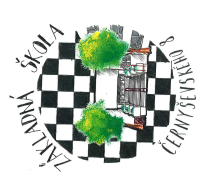 Výzva na predkladanie cenových ponúkzákazka s nízkou hodnotou podľa § 117 zákon č. 343/2015 Z. z. o verejnom obstarávaní a o zmene a doplnení niektorých zákonov v znení neskorších predpisov (ďalej len „ZVO“) na dodanie tovarov s názvom „Školské lavice a stoličky“1. Identifikácia verejného obstarávateľa	Názov:			Základná škola, Černyševského 8, Bratislava	Sídlo: 			Černyševského 8, 851 01 Bratislava 	IČO: 			31754929	Riaditeľka školy: 		Mgr. Zora Dóczyová	Kontaktná osoba:		Mgr. Martina Patko	E-mail:			skola@zscerba.petrzalka.sk	Telefón: 			+421 947 487 7052. Všeobecná špecifikácia predmetu zákazkyNázov predmetu obstarávania: 	Školské lavice a stoličky – dvojmiestne zostavy	CPV- hlavný predmet		39160000-1- školský nábytok 	Druh zákazky:			Tovar, služba	Elektronická aukcia: 		NieKomunikačné rozhranie:		https://josephine.proebiz.com/sk/tender/35139/summary 3. Miesto dodania zákazky	Základná škola, Černyševského 8, 851 01 Bratislava4. Špecifikácia predmetu zákazkyPredmetom tejto zákazky je nákup školských lavíc a stoličiek. Technická špecifikácia zákazky je uvedená v bode 16. Tovar musí byť dodaný nepoškodený. Súčasťou predmetu zákazky sú aj súvisiace služby spojené s dopravou a montážou na mieste dodania. Predmet zákazky v celom rozsahu je opísaný tak, aby bol presne a zrozumiteľne špecifikovaný. V prípade, že na základe fyzickej kontroly pri preberaní tovaru zistí objednávateľ zrejmé chyby tovaru, resp. jeho nesúlad s objednávkou, objednávateľ si vyhradzuje právo neprevziať tovar alebo jeho časť. Túto skutočnosť vyznačí na dodacom liste a chybný tovar vráti dodávateľovi. Dodávateľ je povinný na vlastné náklady odstrániť zrejmé chyby tovaru, resp. ho vymeniť. Uchádzač musí predložiť ponuku na celý predmet zákazky v požadovanom rozsahu, obsahu a kvalite. 5. Predpokladaná hodnota zákazky: 11.518 EUR s DPH6. Typ zmluvného vzťahu s úspešným uchádzačom		Uzavretie jednorázovej zmluvy – objednávky	6.1 Verejný obstarávateľ si v nadväznosti na ustanovenia § 57 ZVO vyhradzuje právo zrušiť použitý 	spôsob zadávania zákazky, nepristúpiť k podpísaniu objednávky, a to bez finančných nárokov všetkých 	strán a ďalej postupovať v súlade s platným zákonom o verejnom obstarávaní. 6.2. Objednávka nesmie byť v rozpore s týmito súťažnými podkladmi a s ponukou predloženou    úspešným uchádzačom alebo uchádzačmi. 7. Lehota dodania: do 4 týždňov od vystavenia objednávky8. Platobné podmienky 8.1. Zákazka bude financovaná z poskytnutých finančných prostriedkov z MŠVVaŠ z projektu „Podpora začlenenia detí, žiakov a študentov z Ukrajiny v súvislosti s vojnovým konfliktom na Ukrajine“.         Kúpnu cenu uhradí verejný obstarávateľ úspešnému uchádzačovi bezhotovostným platobným stykom. Verejný obstarávateľ neposkytuje zálohovú platbu. 9. Podmienky účasti Verejného  obstarávania  sa  môže  zúčastniť  len  ten uchádzač,  ktorý spĺňa podmienky  účasti týkajúce sa osobného postavenia:a) Je oprávnený dodávať tovar. Túto podmienku účasti preukáže doloženým dokladom o oprávnení dodávať tovar predmetu zákazky. Za účelom preukázania tejto podmienky sa vyžaduje predloženie fotokópie dokladu o oprávnení dodávať tovar, ktorý zodpovedá predmetu zákazky. U právnických osôb napr. výpis z obchodného registra, u fyzických osôb napr. výpis zo živnostenského registra. Uvedené (doklad o oprávnení dodávať tovar ) sa nevyžaduje (a uchádzač nebude v prípade nepredloženia vylúčený) v prípade, ak  má  uchádzač  aktuálny  zápis  vo  verejne  prístupnom  registri  na  stránke www.orsr.sk alebo www.zrsr.sk alebo www.uvo.gov.sk alebo v inom, verejne prístupnom registri. V tomto prípade si oprávnenie uchádzača realizovať predmet zákazky overí verejný obstarávateľ.  Odporúča sa v tomto  prípade  uviesť  v  ponuke  link  na  overenie  dokladu  o  oprávnení  podnikať,  ktoré  sú predmetom tejto zákazky.b) Nemá  uložený  zákaz  účasti  vo  verejnom  obstarávaní  potvrdený  konečným  rozhodnutím  v Slovenskej  republike  alebo  v  štáte  sídla,  miesta  podnikania  alebo  obvyklého  pobytu.  Túto podmienku účasti uchádzač nepreukazuje, ale v prípade, ak verejný obstarávateľ zistí, že uchádzač má uložený zákaz účasti vo verejnom obstarávaní potvrdený konečným rozhodnutím v Slovenskej republike alebo v štáte sídla, miesta podnikania alebo obvyklého pobytu, bude vylúčený.10. Predkladanie ponúkElektronickú ponuku uchádzači vložia vyplnením ponukového formulára a vložením požadovaných dokladov a dokumentov v systéme JOSEPHINE https://josephine.proebiz.com/sk/tender/35139/summary11. Kritérium na vyhodnotenie ponúkVerejný obstarávateľ vyhodnocuje ponuky na základe objektívneho kritéria s cieľom určiť ekonomicky najvýchodnejšiu ponuku. Kritérium podporuje hospodársku súťaž a je nediskriminačné. Ponuky uchádzačov sa budú vyhodnocovať na základe kritéria najnižšej ceny s DPH za celý predmet obstarávania a splnenie bodu 1612. Lehota na predkladanie ponúk uplynie: 5.12.2022 do 12.00 hod.Ponuky musia byť doručené v lehote na predkladanie ponúk uvedenej v systéme Josephine. Ponuka zaradeného záujemcu predložená po uplynutí lehoty na predkladanie ponúk sa elektronicky neotvorí a v zmysle zákona bude vylúčená. 13. Verejný obstarávateľ požaduje predloženie dokumentov	prostredníctvom ktorých uchádzač preukazuje splnenie podmienok účasti:záručné listyvýrobný certifikát, ktorý preukazuje zhodu s požadovaným tovaromfotodokumentácia alt. technický výkres dizajnového prevedenia  14. Vysvetlenie výzvyV prípade nejasností týkajúcich sa požiadaviek uvedených vo Výzve alebo inej sprievodnej dokumentácií, môže záujemca elektronicky požiadať verejného obstarávateľa v systéme JOSEPHINE prostredníctvom záložky „KOMUNIKÁCIA“ o ich vysvetlenie. Záujemca musí svoju žiadosť doručiť verejnému obstarávateľovi dostatočne vopred pred uplynutím lehoty na predkladanie ponúk tak, aby mal verejný obstarávateľ dostatok času na spracovanie a doručenie odpovede všetkým záujemcom. O doručení správy bude záujemca informovaný prostredníctvom notifikačného e-mailu. 	Verejný obstarávateľ si vyhradzuje právo predĺžiť lehotu na predkladanie ponúk.15. Vyhodnotenie ponúkVerejný obstarávateľ po uplynutí lehoty na predkladanie ponúk vyhodnotí ponuky a uchádzačov bude informovať v systéme JOSEPHINE prostredníctvom záložky „KOMUNIKÁCIA“Verejný obstarávateľ má počas hodnotenia možnosť požiadať uchádzača o vysvetlenie predložených dokladov. Verejný obstarávateľ si vyhradzuje právo odmietnuť všetky nerelevantné ponuky, ktoré nespĺňajú požadované kritériá.16. Technická špecifikácia požadovaného tovaruPredmetom výzvy je dodanie lavíc so stoličkami do školských tried vyrobené v súlade s platnou normou, vrátane dopravy, vynosenia a montáže zariadenia v nasledovnej špecifikácií:-farebné a dizajnové prevedenie na obrázku je ilustračné-farebné prevedenie podľa vzorkovníka RAL sa zadefinuje v objednávke, podľa aktuálnej ponuky  vybraného dodávateľa.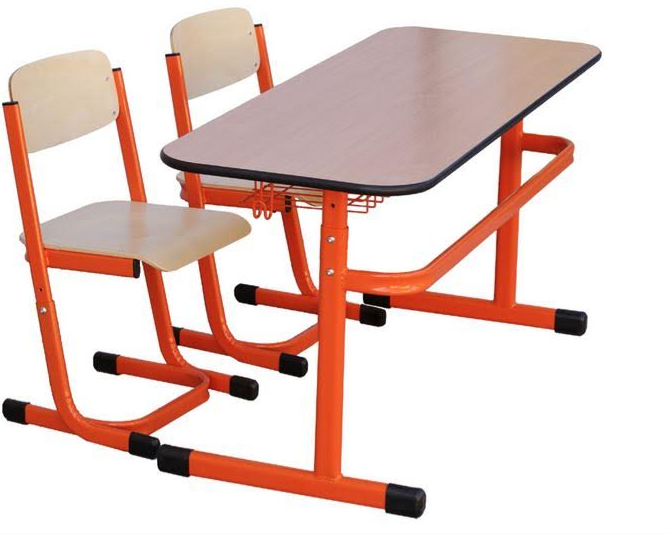 Bratislava, dňa 25.11.2022Tovar/SlužbaŠpecifikáciaMnožstvoDvojmiestna rastúca zostava v zložení lavica              + 2 stoličky(1.stupeň)lavicakonštrukcia lavice s reguláciou 3-5, pre žiakov 1. stupňa-kovová konštrukcia vysokej pevnosti z oválneho profilu 50x30 mm-povrchové prevedenie konštrukcie – lakovaná práškovými farbami, odtieň RAL  podľa vzorkovníka -lavica vystužená po celej dĺžke s kovovým profilom alt. drevenou vzperou  -nohy ukončené plastovými koncovkami s veľkou trecou plochou-pracovná doska lavice potiahnutá odolným kompaktným laminátom, CPL, melamín, alt. HPL, s oblými rohmi ktoré sú chránené hranou ABS 2mm-rozmer 1300 x 500 x 18 mm-regulácia výšky pomocou skrutky – (preferencia s imbusovou hlavou)-povrchové prevedenie konštrukcie – lakovaná práškovaná farba odtieň RAL  podľa vzorkovníka uchádzača- 2x odkladacie drótené košíky lakované komaxitovou farbou -2x háky na tašku umiestnené v strede konštrukcie lavice, tak aby nebránili deťom pri výstupe z lavice-rozmer 1300 x 500 mmstolička-konštrukcia stoličky s reguláciou výšky 3-5, pre žiakov 1. stupňa-kovová konštrukcia vysokej pevnosti z oválneho profilu- povrchové prevedenie konštrukcie – lakovaná práškovými farbami, odtieň RAL  podľa vzorkovníka-nohy ukončené plastovými koncovkami s veľkou trecou plochou-sedák a opierka vyrobená z viac vrstvovej preglejky-sedák profilový so zaoblenou hranou26 ksDvojmiestna rastúca zostava v zložení lavica       + 2 stoličky(2.stupeň)lavicakonštrukcia lavice s reguláciou 5-7, pre žiakov 2. stupňa-kovová konštrukcia vysokej pevnosti z oválneho profilu 50x30 mm-povrchové prevedenie konštrukcie – lakovaná práškovými farbami, odtieň RAL  podľa vzorkovníka -lavica vystužená po celej dĺžke s kovovým profilom alt. drevenou vzperou  -nohy ukončené plastovými koncovkami s veľkou trecou plochou-pracovná doska lavice potiahnutá odolným kompaktným laminátom, CPL, melamín, alt. HPL, s oblými rohmi ktoré sú chránené hranou ABS 2mm-rozmer 1300 x 500 x 18 mm-regulácia výšky pomocou skrutky – (preferencia s imbusovou hlavou)-povrchové prevedenie konštrukcie – lakovaná práškovaná farba odtieň RAL  podľa vzorkovníka uchádzača-2x odkladacie drótené košíky lakované komaxitovou farbou -2x háky na tašku umiestnené v strede konštrukcie lavice, tak aby nebránili deťom pri výstupe z lavice -rozmer 1300 x 500 mmstolička-konštrukcia stoličky s reguláciou výšky 5-7, pre žiakov 2. stupňa-kovová konštrukcia vysokej pevnosti z oválneho profilu- povrchové prevedenie konštrukcie – lakovaná práškovými farbami, odtieň RAL  podľa vzorkovníka-nohy ukončené plastovými koncovkami s veľkou trecou plochou-sedák a opierka vyrobená z viac vrstvovej preglejky-sedák profilový so zaoblenou hranou28DopravaZŠ Černyševského 8, 851 01 Bratislava1Montáž Zmontovanie a skompletizovanie lavicových zostáv vrátane stoličiek na mieste dodania1Vynosenie zákazkyVynosenie tovaru a rozmiestnenie po triedach1Likvidácia obaluOdnesenie obalového materiálu1